TÍTULO DO TRABALHORESUMOSalientar brevemente a importância da experiência como pesquisador, em que consistiu o objetivo central da pesquisa desenvolvida, explicitando sucintamente a metodologia, o referencial teórico utilizado e os resultados alcançados. Deve conter no máximo 250 palavras, espaçamento simples, sem parágrafo, sem citações, justificado e com a utilização da fonte Times New Roman, tamanho 12.PALAVRAS-CHAVE: use até 5 (cinco) palavras chave, separando-as por ponto.ABSTRACTBriefly highlight the importance of the scope of experience, which consisted of the central objective of the research project, explaining the methodology, the theoretical framework and achieved results. Must contain at most 250 words, single spacing, without paragraph and citations, justified and utilizing the font Times New Roman, size 12.KEYWORDS: use until five (5) keywords, separated by dots.FORMATAÇÃOAs regras de formatação para o resumo expandido são: espaçamento simples entre linhas durante todo o texto, fonte Times New Roman tamanho 12, com margens de 3 cm (superior e à esquerda) e 2 cm (inferior e à direita). Os títulos das seções devem ser formatados em negrito e caixa alta, tamanho 12, alinhado à esquerda. O tamanho da página deve estar configurado para o formato A4. As citações que ultrapassarem 3 linhas devem ser formatadas com recuo de 4 cm no texto, com espaçamento simples e tamanho 10. As demais citações devem ser incorporadas ao corpo do texto normalmente, com a mesma formatação. Todas as citações devem ser devidamente referenciadas, com o nome do autor em caixa alta, seguido do ano da publicação da obra e da página consultada. Ex: (RAMOS, 2018, p. 14), para dois autores: (SILVA; SOUZA, 2016, p. 50), para mais de dois autores (JUNIOR et al., 2010, p. 13). Todas as citações mencionadas devem estar listadas nas referências do trabalho.Em relação às ilustrações (esquemas, fotografias, gráficos, tabelas, figuras, entre outras), a sua identificação deve aparecer na parte superior, seguida de seu número de ordem de ocorrência no texto, em algarismos arábicos, travessão e do respectivo título. Após a ilustração, na parte inferior, indicar a fonte consultada (elemento obrigatório, mesmo que seja produção do próprio autor), legenda, notas e outras informações necessárias à sua compreensão (se houver), conforme modelo: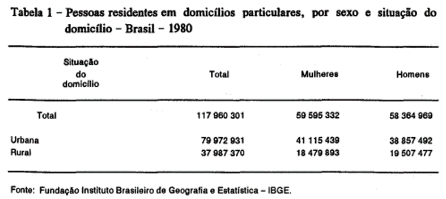 O corpo do resumo expandido escrito em Português deve conter entre 4 a 6 páginas, podendo ser elaborado por até cinco (5) autores. Ressalta-se que o formato de resumo expandido pode ser relacionado tanto a trabalhos/projetos em andamento, assim como trabalhos/projetos finalizados.INTRODUÇÃONa introdução, o autor precisa descrever o projeto e sua importância/relevância, explicitando características e percursos de sua pesquisa, em termos quantitativos e qualitativos. Também deve apresentar claramente o problema abordado durante o projeto e sua correlação com as áreas temáticas de pesquisa e inovação, contextualizando a literatura vigente sobre o tema e os principais marcos teóricos. Também devem ser descritos os objetivos geral e específicos, os resultados esperados e antever os principais desafios ou dificuldades de execução. Informamos que serão publicados nos anais digitais do evento todos os resumos expandidos aprovados e classificados.METODOLOGIA Aqui, o autor deve descrever os instrumentos e/ou procedimentos que foram/serão utilizados para executar as atividades da pesquisa, devendo explicar de forma objetiva como se deu/dará a realização de cada atividade. Faz-se necessário demonstrar a articulação entre os procedimentos metodológicos e os objetivos propostos na solução do problema levantado.RESULTADOS E DISCUSSÃOEspera-se do autor a apresentação dos resultados obtidos ou esperados, observando a articulação entre os objetivos propostos e o que foi efetivamente alcançado junto ao público beneficiário. Apontar, quando necessário, as eventuais dificuldades encontradas que podem limitar o alcance dos resultados. Pode-se utilizar de imagens, gráficos, quadros ou tabelas.5	CONSIDERAÇÕES FINAISEssa seção é destinada a retomar as experiências aprendidas com o desenvolvimento da pesquisa e a apresentar as principais conclusões do trabalho. Explicitar os aspectos mais importantes alcançados pelo projeto e, se necessário, eventuais sugestões de melhoria para futuros projetos. REFERÊNCIASRelacionar toda a bibliografia consultada e citada no artigo, conforme as normas da ABNT, NBR 6023. Abaixo, seguem alguns exemplos de referências.Exemplos de referências de livros e artigosROMANO, Giovanni. Imagens da juventude na era moderna. In: LEVI, G.; SCHMIDT, J. (Org.). História dos jovens 2. São Paulo: Companhia das Letras, 1996. p. 7-16BANDEIRA, Lourdes Maria; ALMEIDA, Tânia Mara Campos de. Vinte anos da Convenção de Belém do Pará e a Lei Maria da Penha. Revista Estudos Feministas – UFSC, v. 23, p. 501-517, 2015.Exemplos de referências de sitesBRASIL. Constituição da Republica Federativa do Brasil, 1988. Disponível em: <http://www.planalto.gov.br/ccivil_03/constituicao/ConstituicaoCompilado.htm>. Acesso em: 20 Out. 2015. ______. Sistema Único de Saúde. Brasília: CONASS, 2007. Disponível em: <http://bvsms.saude.gov.br/bvs/publicacoes/colec_progestores_livro1.pdf>. Acesso em: 21 Out. 2015. ______. Direito ao mais alto patamar de saúde física e mental. Brasília: Coordenação Geral de Educação em SDH/PR, Direitos Humanos, Secretaria Nacional de Promoção e Defesa dos Direitos Humanos, 2013.______. Lei 8.080, de 19 de setembro de 1990. Dispõe sobre as condições para a promoção, proteção e recuperação da saúde, a organização e o funcionamento dos serviços correspondentes e dá outras providências. Disponível em: <http://www.planalto.gov.br/ccivil_03/Leis/L8080.htm>. Acesso em: 20 Out. 2015. RIO GRANDE DO SUL. Secretaria de Políticas para as Mulheres. Disponível em: <http://www2.spm.rs.gov.br>. Acesso em 22 mar. 2017.SOUZA, Mércia Cardoso De et al. A Convenção Interamericana para Prevenir, Punir e Erradicar a Violência Contra a Mulher (Convenção de Belém do Pará) e a Lei Maria da Penha. Âmbito Jurídico, Rio Grande, XIII, n. 77, jun 2010. Disponível em:<http://www.ambitojuridico.com.br/site/index.php?n_link=revista_artigos_leitura&artigo_id=7874>. Acesso em 18 mar. 2017.João da Silva Santos1; Maria da Silva Santos2 e José da Silva Santos31,2 IFRN – Campus Natal Zona Norte; 3 IFRN – Campus CaicóÁREA TEMÁTICA: (Escolher entre: Artes e Cultura; Ciências da Computação; Ciências da Natureza e Matemática; Educação; Engenharias; Gestão e Negócios; e Humanidades).